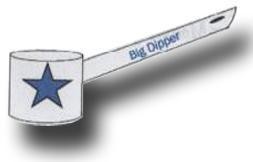 Big Dipper Auxiliary Executive Board Meeting Monday, July 12th, 2021 8:30pm EST/ 5:30 PSTPhone number and access code below: 1 (712)775-7031 access code 299-651-344Meeting called to order 8:32 pm EST 	Theresa Koontz, PresidentMoment of Silence and Prayer	Barb Cook, ChaplainPledge of Allegiance	Sunny Senft, Patriotic InstructorPreamble	Cheryl Masters, Historian“For God, our country and sons and daughters, we pledge ourselves to assist in furthering the objects and purposes of our parent organization, “Blue Star Mothers of America, Inc.,” to preserve harmony, good will, cooperation and closer fellowship among its members, we so unite to establish a permanent “Fun organization”.WelcomeRoll Call of OfficersPresident - Theresa K-*1 VP ProTEM - Tina M -*Financial Secretary ProTEM – Kathryn V-*Treasurer – Donna V - absentRecording Secretary - Liz C-*Chaplain – Barb C- *Patriotic Instructor - Sunny S-arrived at 9pmHistorian – Cheryl M- absentParliamentarian – Brenda T- *Sgt at Arms – Melissa C- *PNBDP - Kade R-*BSMA National Representative (1st VP Stacy)-*Michigan BD President – Patty -absentOhio BD President – Shawana-absentApproval of Minutes – 	June minutes- Motioned to accept as written, 2nd, accepted.Officer Reports-Financial Reports- Paypal caused a charge & some members are paying to cover those fees. So actual received amounts is $10.61 $10.61 to dues .61 to PayPal. Motioned to file for audit, 2nd, accepted.OLD BUSINESS-Financial Officers-Report/UpdateBig Dipper Pins- Budget 2021/2022Quilt- Bind Together FundraiserTicket Raffle/Auction- Flyer was made & sent out via mail chimp Big DipperMailed in ticket count- 100 tickets sold patriotic quilt 79, sisterhood 21 = $400.00 in presales. Newsletter-Memberships,		261for 2020 year, 31 for 2021 year for next year. 		hyperlink for power point, donation forms chapter/individual donationsJCEA 2021 Applications- questions from the committee have come in regarding:  	Late entries, essays lengths. Discussion heldNomination Chair- Gloria Chavez Sampson- no update to provide. Fun Night - August 4th    Presale count is at 179 as of 07/12/2021. It was stated a couple of refunds were given and need to verify the actual signed up. Verify the guest at the door for those with 2 marked attending. Food- reception is hotel serving,Checking if there was going to be an extra $5.00 person due to gluten free. COVID/Social Distance 2 bartenders and 2 cashier’s- $800.00 (may need more due to account of attendees)Asked NBSM President if there are any additional CDC guidelines we need to meet. Waiting for feedback. Welcome Registration/Check-In -Theresa, Tina, Donna, Kathryn. 		Receiving Voting Paddle, Wristbands pre-registered & Big Dipper meeting supplies. 		(Printing of the packets? wristbands were ordered 288)Vendor Table-Report Donna, Kathryn 		(AZ4, OH26 have chapter tables & requested to be nearby Big Dipper table)		Discussed Silent Auction – Report/Update- Kathryn, Donna, LizSilent Auction- form done for use by the chapters -None received to date. Spreadsheet- check off list – Decorations- Report/Update -Tina M, Barb C, Liz C, Sunny S Photo back drop- authorized one per hotel engineer Center pieces- 10 made & the chapter floats Entrance- Archway being made by a local chapter Sashes- completed details updated. a Krewe name is being used. Helps to identify the folks who should to see for assistance. Tables- plastic table covers 10 so far. Games-Report/Update- Melissa C, Brenda T, Theresaencourage chapters participation GAME order planned: Any printing /supplies needed still? PICTURES-Big Dipper Board and having fun that nightIcebreaker-cards matchingFloats- assemble thereMasksCostume: Single / GroupCamera game hot potatoKing Baby: Baby on the shelf Necklace game- certain wordDEPARTMENT UPDATE- 	Big Dipper Michigan President- not on call	Big Dipper Ohio President-not on call	Big Dipper Minnesota- not chartered yetNEW BUSINESS-National BSMA minute of update - National BSMA Representative: 1st VP-Stacy A- 198 is signed up for convention as of today.   Finalizing the counts. Looking for the fun & sisterhood.  Reports & transition processing is being prepared. Additions to agenda- Remarks for the good of the order- Please remember to step up and assist the Big Dipper as you are able so we can assemble the items for fun night & set up quickly for our event. Everyone has been so great to work with. Thank you. Safe travels! Chaplain’s Closing PrayerAdjourned 9:56 pm EST 